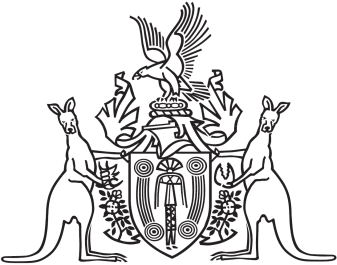 Northern Territory of AustraliaGovernment GazetteISSN-0157-833XNo. S15	25 February 2016Northern Territory of AustraliaPlant Health ActRevocation of Declarations of Quarantine Place for Control of Cucumber Green Mottle Mosaic VirusI, Leonie Michelle Cooper, Chief Inspector of Plant Health, under section 18(1) of the Plant Health Act and with reference to section 43 of the Interpretation Act, with effect on and from 28 February 2016, revoke all instruments declaring a quarantine place for the control of the declared pest Cucumber Green Mottle Mosaic Virus in force immediately before the date of this instrument.Dated 22 February 2016L. M. CooperChief Inspector of Plant Health